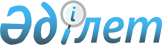 О внесении изменений и дополнений в некоторые решения Правительства Республики Казахстан
					
			Утративший силу
			
			
		
					Постановление Правительства Республики Казахстан от 28 июня 1996 г. N 828. Утратило силу - постановлением Правительства РК от 26 октября 2000 г. N 1597 ~P001597.



          Правительство Республики Казахстан постановляет:




          Внести в некоторые решения Правительства Республики Казахстан
следующие изменения и дополнения:




          1. В постановлении Правительства Республики Казахстан от 16
ноября 1995 г. N 1545 "О Производственно-эксплуатационном объединении
Аппарата Правительства Республики Казахстан":




          название постановления изложить в следующей редакции:




          "О Республиканском государственном
производственно-эксплуатационном объединении Аппарата Правительства
Республики Казахстан";




          в пунктах 1, 2 слова "Производственно-эксплуатационное объединение
Аппарата Правительства Республики Казахстан",
"Производственно-эксплуатационного объединения Аппарата Правительства
Республики Казахстан" заменить словами "Республиканское
государственное производственно-эксплуатационное объединение Аппарата
Правительства Республики Казахстан", "Республиканского
государственного производственно-эксплуатационного объединения
Аппарата Правительства Республики Казахстан";




          в Уставе Производственно-эксплуатационного объединения Аппарата
Правительства Республики Казахстан, утвержденном указанным
постановлением:




          название Устава изложить в следующей редакции:




          "Устав Республиканского государственного
производственно-эксплуатационного объединения Аппарата Правительства
Республики Казахстан";




          пункт 1 перед словами "Производственно-эксплуатационное
объединение Аппарата Правительства Республики Казахстан" дополнить
словами "Республиканское государственное";




          Пункт 3 изложить в следующей редакции:




          "3. По отношению к объединению Аппарат Правительства Республики
Казахстан выполняет функции собственника и органа государственного
управления, выступает его учредителем. В случае реализации права на
получение части прибыли от использования имущества, находящегося в
хозяйственном ведении, утверждает нормативы распределения прибыли
объединения, дает разрешение на распоряжение имуществом, которое
требует согласования с собственником, устанавливает ежегодно размеры
фонда оплаты труда, определяет должностные оклады руководителя
объединения, заместителей руководителя, главного бухгалтера, а также
системы их премирования и иного вознаграждения";




          пункт 9 изложить в следующей редакции:




          "9. Взаимоотношения объединения по реализации задач, связанных с
обеспечением деятельности основных заказчиков, регламентируются
договорами, которые гарантируют должный уровень эксплуатации основных
и оборотных фондов и качественное обслуживание их деятельности";




          пункт 12 дополнить словами "не ущемляя интересов основных
заказчиков";




          в пункте 14 слова "от уполномоченного органа" заменить словами
"уполномоченным органом";




          в абзаце третьем пункта 16 слова "вкладывать в них свой
производственный и денежный капитал" заменить словами "участвовать в
процессах акционирования и приватизации";




          пункт 18 дополнить абзацем следующего содержания:




          "18. Объединение без согласия уполномоченного органа имеет право
реализовать физически и морально устаревшие основные средства (с
износом более 50%) стоимостью до 1000-кратной величины месячного
расчетного показателя";




          пункт 19 изложить в следующей редакции:




          "19. В пределах установленного фонда оплаты труда руководитель
самостоятельно определяет для работников объединения формы и системы
оплаты труда, размеры надбавок и доплат, систему премирования и иного
вознаграждения, а также структуру и штаты без учета соотношений
различных категорий специалистов";




          пункт 21 дополнить абзацем следующего содержания:




          "Уполномоченный орган не отвечает по обязательствам объединения,
за исключением случаев банкротства, которое было вызвано действиями
уполномоченного органа. В этих случаях уполномоченный орган отвечает
по обязательствам объединения при недостаточности средств последнего
для удовлетворения требований кредиторов";




          в абзаце первом пункта 22 после слов "с разрешения дополнить
словом "руководителя";




          в пункте 26 исключить слова "главного инженера, главного
бухгалтера, главного-экономиста, главного специалиста-юриста";




          пункт 33 дополнить словами "и другими компетентными органами";




          в пункте 35 исключить последнее предложение;




          пункт 40 исключить;




          в пункте 41 первое предложение изложить в следующей редакции:




          "Должностные оклады работников объединения устанавливаются в
соответствии с постановлением Правительства Республики Казахстан от 9
января 1996 г. N 31 "Об оплате труда работников отраслей экономики
Республики Казахстан".




          2. В постановлении Правительства Республики Казахстан от 3 июня
1996 г. N 672  
 P960672_ 
  "Вопросы производственно-эксплуатационного
объединения Аппарата Правительства Республики Казахстан":




          в названии и тексте постановления слова
"Производственно-эксплуатационного объединения Аппарата Правительства
Республики Казахстан" заменить словами "Республиканского
государственного производственно-эксплуатационного объединения
Аппарата Правительства Республики Казахстан".





     Премьер-Министр
  Республики Казахстан


					© 2012. РГП на ПХВ «Институт законодательства и правовой информации Республики Казахстан» Министерства юстиции Республики Казахстан
				